bedankmantelzorgerspak je zelf aanals je zeurt, on-vriendelijk bent ofdwingtstel reeledoelendoorbreek desleur van alledagpraat eerlijk metje kind over jeziektedoe regelmatigiets leuks samenmet je kindkoester goedemomentenzorg voor goedevoeding kijk om je heen: vertraag je tempo kijk om je heen: laat je oordelen los kijk om je heen: neem eens een andere route zie mogelijkheden, bv nieuw onderzoek en vertrouw erop dat het goed komt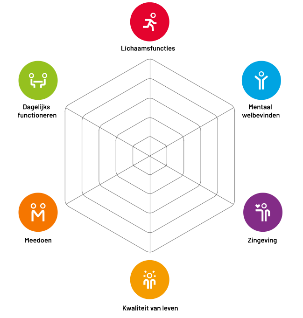 maak (met hulp)een plan over hetomgaan met pijnacceptatie helptuiteindelijktrain positievegedachtenvertel jezelf elkedag waar jedankbaar voorbentneem een time outbij hartkloppingen/verstijven, zoekafleidingzoek feiten, is hetwaar wat ik denk?deel je verhaal metanderen, durf openen kwetsbaar tezijnzorg voor vol-doende beweging bewegen kan ook op de millimeter regel contact op jouw manier denk aan iemand of iets waarom je moet glimlachen spaar mooie woorden of zinnetjesBedenk wie waardigomgaat met zijn/haarsituatie. Nee daareen voorbeeld aangeef jezelf eencompliment als jeeen klein doelbehaald hebtzoek goedeinformatie, gebruikbetrouwbarewebsitesvertrouw je arts/behandelaarmaak kennis metmeditatiebekijk of je vastegewoontes ookde beste zijngebruik hulpmiddelenvoor jezelf of voorje mantelzorger maak keuzes zoek koesterende aanraking met iemand of iets zoek hulp bij je PGB oefen met je kwetsbaar  opstellen zorg voor frisse lucht in huiszorg ervoor dat jenaar buiten kuntkijken vanuitbedzet een bos bloemenbinnen, haal denatuur via een webcam in huisleven zonder haastheeft voordelenis alles wat jewilde zeggen,gezegdwil je nog ietsmeemaken? is er een testament?Waar wil je stervenWil je iets regelenvoor het afscheid?een dag- ofweekritme geeftrust schrijf in een dagboek bedenk van welke geluiden je last hebt piekeren lost geen problemen op ga ondanks beperkingen uitdagingen aanbereid je afsprakenmet artsen goedvoorheb je een leeg ge-voel? Praat met eenander over wat jebezighoudtvraag iemand of je10 minuten voluitmag klagenvraag de huisarts enbedrijfsarts om hulpals je weer gaatwerkenwees vriendelijkvoor jezelf houd contact met je werkschuldgevoel kostonnodige energie zoek zachtheid en warmte doe een extra dutje je hoofd weet wel dat verlies bij het leven hoort verzin een ritueel om het verlies vorm te geven stop met activi- teiten die te veel energie kostengeef jezelfhersteltijdvraag hulp zodatje energie overhoudtvoor wat je leukvindthulp vragen ismoeilijker danhulp gevenaccepteer dat iemand anderswerkt dan je zelfzou doenstel eenduidelijke vraag steek een kaarsje opbid/vraag ingedachten anderenom hulp ademen kan een middel zijn om te ontspannen ga op reis met een vliegend tapijt neem een time out als je voelt dat je boos bent probeer te praten over een  naderende dood vertel je omgeving over je emoties, angst, berustingbespreek eenwilsverklaring metfamilie en jehuisartszoek vrolijkeafleidingvoordeel van alleen zijn: alles kan op jouw manierplan een uurtje waarin je alleen bentdankbaarheid is goed voor je humeurzoek alternatieve zorg die bij je pastdieren geven energieweet wat je wilten wees duidelijkcontroleer of je deander goedbegrepen hebt organiseer een dagje uit in eigen huis maak een eigen hoekje in huis doe wat je zelf kunt verdeel de taken  onder mantel- zorgers en  evalueer dit